ČESTNÉ PROHLÁŠENÍ ČLENA KRAJSKÉ HOSPODÁŘSKÉ KOMORY PARDUBICKÉHO KRAJE O POČTU ZAMĚSTNANCŮPRO ÚČELY STANOVENÍ VÝŠE ČLENSKÉHO PŘÍSPĚVKU A ODVODOVÉ POVINNOSTI SLOŽKY DLE PŘÍSPĚVKOVÉHO ŘÁDU HK ČRObchodní firma:IČ:Sídlo:Čestně prohlašuji, že pro účely vypočtu členského příspěvku dle příspěvkového řádu Hospodářské komory České republiky eviduje shora uvedená obchodní firma ke dni 31. 12. 2023 celkem .……..………. zaměstnanců v přepočteném stavu (ve smyslu platného Příspěvkového řádu HK ČR).V ………………………………..dne…………………………                                                                          jméno a podpis odpovědné osoby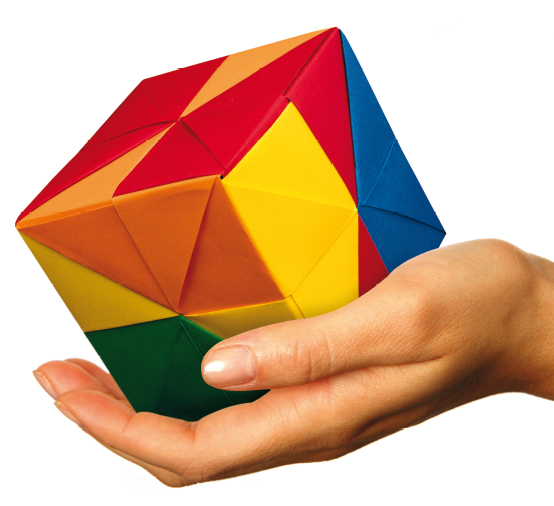 